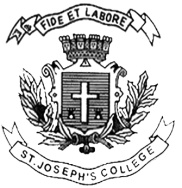 ST. JOSEPH’S COLLEGE (AUTONOMOUS), BANGALURU-27B. Sc., ZOOLOGY- IV SEMESTER SEMESTER EXAMINATION: APRIL 2017ZO 415 - Human Anatomy and PhysiologyTime - 1.5 hours	                                                        	                    Max. Marks – 35This question paper has 2 printed pages and 3 partsNote: Answer all Part A questions togetherDraw neat labeled diagrams wherever necessaryPART AAnswer the following:                                                                                1 x 5= 5Pituitary dwarfism differs from cretinism inDisproportionate body         c. Mental retardationHormonal deficiency           d. Short stature Match the following:P-2, Q-1, R-4, S-3      b. P-4, Q-1, R-2, S-3 P-3, Q-4, R-1, S-2     d. P-4, Q-3, R-1, S-2The two lower lobes of corpora quadrigemina are concerned with Visual reflex                                   c. Auditory reflex  Both a and b                                  d. None of the aboveSelect the correct answer:Cuddle hormone = Oxytocin / Prolactin Tasteless overflow= Diabetes mellitus/ Diabetes insipidusBroca’s area is concerned with Speech          b. Color vision         c. Dance           d. SmellZO-415-A-17PART B II. Answer any FOUR of the following.                                                                 5×4=20Explain the role of pancreatic hormones in maintaining blood glucose homeostasis.Mention any one function of Blood-Brain barrier  b. CSF   c. Pia mater    d. Ach      e. Foramen of MonroeGive a comparative account of hearts in shark and bird with neat diagramsa. List three hormones of anterior hypophysis and mention a function (3)Why catecholamines are called emergency hormones? (1)Vasopressin is a neurohormone. Comment. (1)Trace the evolution of pro and mesonephros in vertebrates.a. Draw and label a multipolar neuron (2)  Depict a reflex arc (3)PART CIII.  Answer any ONE of the following. 	                                                           10×2=20a. Explain the origin and conduction of nerve impulse along axon. (6)Draw the median section of human brain and label (4)a. Explain the role of  human ear in hearing with suitable diagram (7.5)Depict the Hypothalamo-hypophyseal-adrenal axis and mention a function of each of the hormones produced (2.5)*************************************************************************PExophthalmos1HyperaldosteronismQTetany2HypothyroidismRAddisons3HyperthyroidismSCretinism4Hyperparathyroidism